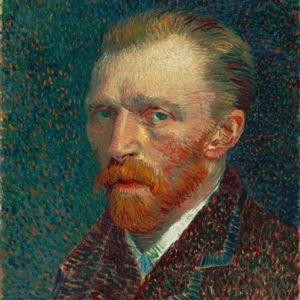 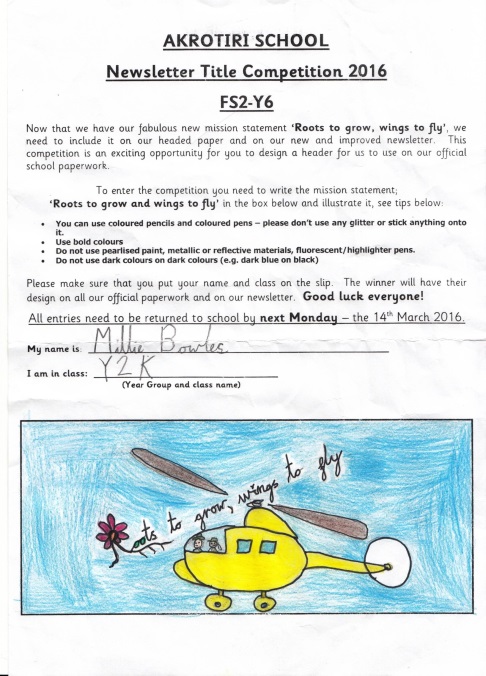 Y5RMr ReaderVan Gogh ClassAutumn Term 2 - Information Guide2nd Half Term 2016